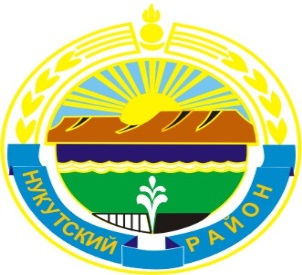 Муниципальное образование «Нукутский район»ДУМА МУНИЦИПАЛЬНОГО ОБРАЗОВАНИЯ«НУКУТСКИЙ  РАЙОН»Седьмой созывРЕШЕНИЕ30 апреля 2021 г.                                       № 28                                                 п.НовонукутскийО работе МКУ «Центр образованияНукутского района» за контролемкачества преподавания вобразовательных организациях муниципального образования«Нукутский район»	Заслушав и обсудив информацию врио директора МКУ «Центр образования Нукутского района» Балхановой А.М. «О работе МКУ «Центр образования Нукутского района» за контролем качества преподавания в образовательных организациях муниципального образования «Нукутский район», ДумаРЕШИЛА:Информацию врио директора МКУ «Центр образования Нукутского района» Балхановой А.М. «О работе МКУ «Центр образования Нукутского района» за контролем качества преподавания в образовательных организациях муниципального образования «Нукутский район» принять к сведению (прилагается).Рекомендовать МКУ «Центр образования Нукутского района»:- провести детальный анализ успеваемости и качества знаний по предметам в образовательных организациях района по итогам 2020 – 2021 учебного года;- обратить особое внимание на вопросы повышения успеваемости и качества знаний при формировании планов работы образовательных организаций на предстоящий учебный год;- информацию о проделанной работе заслушать в ноябре 2021 года на заседании постоянной комиссии Думы МО «Нукутский район» по социальной политике.Опубликовать настоящее решение с приложением в печатном издании «Официальный курьер» и разместить на официальном сайте муниципального образования «Нукутский район».Председатель Думы муниципальногообразования «Нукутский район»						К.М.БаторовПриложениек решению ДумыМО «Нукутский район»от 30.04.2021 г. № 28О работе МКУ «Центр образования Нукутского района» за контролем качества преподавания в образовательных организациях МО «Нукутский район» Всероссийские проверочные работы (далее - ВПР) являются самой массовой оценочной процедурой в системе образования.Всероссийские проверочные работы (далее – ВПР) для учащихся 5 - 8-х классов проводились по каждой образовательной организации в рамках установленного временного промежутка с 14 сентября по 12 октября 2020 года в качестве входного мониторинга качества образования. Проведенные работы позволили оценить уровень достижения обучающихся не только предметных, но и метапредметных результатов, в том числе овладения межпредметными понятиями и способность использования универсальных учебных действий (далее – УУД) в учебной, познавательной и социальной практике. Результаты ВПР помогли образовательным организациям выявить имеющиеся пробелы в знаниях у обучающихся для корректировки рабочих программ по учебным предметам на 2020 - 2021 учебный год.В написании ВПР по материалам 4-го класса учебного в штатном режиме в сентябре - октябре 2020 года приняли участие 244 обучающихся 5-х классов из 13 образовательных организаций Нукутского района, реализующих основную общеобразовательную программу основного общего образования.Результаты ВПР за 4 года в сравнении с областными показателями:В 2020 году видим снижение показателей успеваемости и качества как по области (7,68% и  15,19%), так и по району (9,95% и 25,6%) по математике, по русскому языку – по области (22,89% и 14,11%), по району (24,13% и 21,82%).В успеваемости по окружающему миру в 2020 году также наблюдается незначительное понижение 6,01% (в 2019 году – понижение 3,9%), в качестве знаний по району в 2020 году – понижение на 26,35% (в 2019 году наблюдалось повышение качества знаний на 4,6 %).В целом по району  результаты качества знаний в среднем понизились на 24,59% (в области – на 18,62%).  В 2020 году успеваемость понизилась на13,3% (в области понизилось на 2,32%).Если говорить об отдельных образовательных организациях (за 2020 год), то можно выделить три школы -  Нукутская СОШ,  Новонукутская СОШ, Хадаханская СОШ, в которых показатели и успеваемости и качества на стабильно достаточном уровне и так же школы с низким уровнем показателей: Тангутская СОШ, Харетская СОШ, Новоленинская СОШ, Алтарикская СОШ. В 2019 году успеваемость и качество знаний на стабильно достаточном уровне в Новонукутской и Целинной СОШ по всем 3 предметам, а низкий уровень успеваемости и качества показали Закулейская , Первомайская и Хадаханская СОШРаспределение групп баллов по общеобразовательным организациям Нукутского района Иркутской областиНаиболее успешно с ВПР по русскому языку справились пятиклассники следующих образовательных учреждений Нукутского района: МКОУ Первомайская СОШ (62,5% участников выполнили работу на отметку «4» и «5»), МКОУ Большебаяновская ООШ (57,14%) и МБОУ Хадаханская СОШ (52,94%) выше среднего значения по области (39,71%).Наибольшая доля участников, получивших по ВПР по русскому языку отметку «2» (выше среднего значения по району – 38,11%) зафиксирована в следующих школах: МКОУ Русско-Мельхитуйская ООШ (87,5%), МКОУ Ворот-Онгойская ООШ (71,42%), МБОУ Алтарикская СОШ (50,0%), МБОУ Верхне-Куйтинская ООШ (50,0%), МБОУ Целинная СОШ (41,67%), МБОУ Тангутская СОШ (41,66%), МБОУ Новоленинская СОШ (40,0%) и МБОУ Новонукутская СОШ (38,39%).  Итого по району из 13 ОО имеют наибольшую долю участников, получивших по ВПР по русскому языку 8 ОО (61,53% от общего количества, участвовавших в ВПР по русскому языку ОО).В Нукутском районе  присутствует образовательное учреждение, в которой с проверочной работой по русскому языку справились 100% участников: МКОУ Большебаяновская ООШ. Наименьшая доля участников, получивших отметку «2» по русскому языку, выявлена в МБОУ Хадаханская СОШ (5,89%).Наибольшая доля участников, получивших по ВПР по русскому языку отметку «5» (выше среднего значения по району – 4,1% и области - 5,87%), зафиксирована в следующих школах: МКОУ Большебаяновская ООШ (14,29%), МКОУ Первомайская СОШ (12,5%), МБОУ Новоленинская СОШ (10,0%), МБОУ Харетская СОШ (6,25%), МБОУ Хадаханская СОШ (5,89%). Таблица 2.1.5Уровень обученности и качество обучения по русскому языку обучающихся 5 классов Анализ результатов ВПР позволяет сделать вывод о том, что показатель уровня обученности пятиклассников по русскому языку (доля участников, преодолевших минимальный балл)  ниже на 16,51%, чем средний показатель по области (78,39%). На территории Нукутского района имеются общеобразовательные организации, которые имеют выше среднего показателя по области (78,39%) и по РФ (86,67%): МКОУ Большебаяновская СОШ (100%), МБОУ Хадаханская СОШ (94,11%). Результаты ВПР в 2020 году в 5 классах по русскому языку в Нукутском районе также значительно ниже областных показателей (областная успеваемость – 78,39%, качество знаний - 39,71%;  районная успеваемость - 61,88%, качество знаний - 23,77%).Муниципальная  перепроверка Мы видим, что 100% успеваемость и качество получили обучающиеся МКОУ Большебаяновская ООШ, было бы отлично, если эта школа не потеряла свой стопроцентный показатель в 6 классе. Таким образом, по результатам ВПР, ОГЭ и ЕГЭ к категории школ с низкими результатами обучения были отнесены МБОУ Алтарикская СОШ, Закулейская СОШ, Новоленинская СОШ, Первомайская СОШ, Русско-Мельхитуйская СОШ.Задачами перепроверки стали:- выявление фактов наличия необъективного оценивания ответов участников ВПР;- выяснение причин необъективного оценивания ответов участников ВПР;- выработка механизмов работы, способствующей устранению необъективного оценивания ответов участников ВПР;- создание условий для заинтересованности образовательных организаций в получении объективных результатов для своей дальнейшей работы.Основными параметрами для отбора школ на муниципальную и региональную перепроверку стали:1. список Рособрнадзора, включающий образовательные организации, в которых по результатам статистического анализа выполнения ВПР в 2019 году были выявлены признаки необъективности полученных результатов;2. список образовательных организаций, которые продемонстрировали первый признак необъективности по конкретному предмету. Проверка и перепроверка Всероссийских проверочных работ осуществлялась в соответствии с критериями, опубликованными на сайте Федеральной информационной системы оценки качества образования (ФИС ОКО).Всего было перепроверено на муниципальном уровне  93 работы  участников ВПР из 4-х, 5-х, 6-х, 7-х классов, на региональном уровне - 26 работ участников ВПР из 4-х  и 6-х классов.Муниципальная экспертная комиссия состояла из 5 экспертных групп по учебным предметам: русский язык, окружающий мир, математика, биология, история. Всего в работе экспертной комиссии приняло участие15 экспертов.На муниципальном уровне по 4 классам перепроверено 23 работы участников ВПР по математике  Закулейской СОШ, доля необъективности проверки ОО составила 39%. В Зунгарской ООШ - 3 работы - 0% доля необъективности. Выводы: в Закулейской СОШ по русскому языку работы оценивались не по критериям и с пропусками ошибок, что привело к завышению баллов и необъективному оцениванию. В Зунгарской ООШ при проверке работ по окружающему миру были изменены баллы, но они не повлияли на итоговую оценку.    По 5-ым классам в Закулейской СОШ перепроверены 10 работ по математике и в Зунгарской ООШ - 5 работ по истории. Выводы: все работы проверены по критериям.     По 6-ым классам в Новонукутской СОШ перепроверены 21 работа по русскому языку, доля необъективности проверки - 52%. В Большебаяновской ООШ перепроверено 3 работы по русскому языку, доля необъективности проверки - 66,7%. В Верхне-Куйтинской ООШ перепроверены 5 работ по русскому языку, доля необъективности проверки - 0%; перепроверены 5 работ по математике, доля необъективности проверки - 20%; перепроверены 5 работ по биологии, доля необъективности проверки - 0%.Выводы: При проверке работ по русскому языку в Новонукутской СОШ и Большебаяновской ООШ наблюдается пропуск ошибок, что привело к понижению баллов и необъективной оценке качества знаний. При проверке работ  в Верхне-Куйтинской ООШ по математике была допущена ошибка вычислительного характера, но получен верный ответ, по русскому языку и биологии есть изменения по баллам внутри оценочных рамок, что не повлияло на итоговую оценку.По 7-ым классам перепроверены 13 работ Нукутской СОШ по русскому языку, доля необъективно оцененных работ -15%. Вывод: При проверке работ в Нукутской СОШ наблюдается пропуск ошибок, что привело к понижению баллов и итоговых оценок.Высокая доля необъективно проверенных работ в целом по району наблюдается по русскому языку (6, 7 классы) - от 15 до 67%, по математике (4, 6 классы) - от 20 до 39%.По итогам муниципальной перепроверки экспертами были отмечены следующие основные причины необъективного оценивания педагогами работ участников ВПР: - оценка учителями работ была не по критериям; - пропуск явных ошибок обучающихся.В работах по математике, истории (в 5-х классах, где осуществлялась муниципальная перепроверка) баллы экспертов и учителей совпали. Таким образом, можно утверждать, что учителя, преподающие математику, историю в данных классах более объективно оценили работы участников ВПР.Результаты региональной перепроверки в разрезе ВПРВ Нукутском районе в региональной перепроверке участвовали 2 школы: Верхне-Куйтинская ООШ (математика, 4 класс), доля работ, в которых итоговый балл совпал -  36%; Нукутская СОШ (русский язык, 6 класс), доля работ, в которых итоговый балл совпал -  20%. 	В 66 образовательных организациях (42,3%), участвующих в региональной перепроверке, велось общественное наблюдение. Тем не менее, в 35 школах, (53% от школ-участниц региональной перепроверки, в которых было организовано общественное наблюдение, в том числе Верхне-Куйтинская ООШ) был выявлен низкий процент работ, в которых итоговые баллы экспертов и учителей совпали. Подобный факт свидетельствует о том, что наличие проблемы получения необъективных результатов необходимо решать прежде всего на этапе проверки учителями работ участников ВПР.Причины необъективного оценивания, выявленные экспертами приперепроверке работ участников ВПРПо результатам региональной перепроверки ВПР экспертами были отмечены следующие распространенные причины необъективного оценивания, выявленные у большинства учителей-предметников: оценка работ учителями не по критериям (более половины всех ошибок по всем предметам);пропуск явных ошибок обучающихся;в поле для отметок бланка проверочной работы проставлены баллы при отсутствии ответа обучающегося;исправление учителем ответов обучающихся; помощь учителем/использование учебной литературы и других источников информации обучающимся при выполнении заданий, что привело к идентичным ответам.Выводы По итогам региональной и муниципальной перепроверок экспертами были отмечены следующие основные причины необъективного оценивания педагогами работ участников ВПР: оценка учителями работ была не по критериям;пропуск явных ошибок обучающихся. Рекомендации к планированию мероприятий и повышению качества образованияПровести учителями и методическими объединениями анализ полученных результатов по ВПР (по отметкам, на соответствие годовых отметок с результатами ВПР, по распределению первичных баллов, по выполнению заданий группами учащихся, по достижению планируемых результатов).Провести корректировку рабочих программ с учетом результатов ВПР.Разработать план мероприятий, направленных на обеспечение объективности результатов ВПР.Способствовать повышению заинтересованности учителей в использовании объективных результатов федеральных и региональных оценочных процедур.Принять в образовательные организации прозрачные критерии внутришкольного текущего и итогового оценивания, обеспечивающие справедливую непротиворечивую оценку образовательных результатов обучающихся.Обеспечить непрерывный процесс повышения квалификации учителей, как в предметной области, так и в области оценки результатов образования, включающий не только обучение на курсах повышения квалификации, но и внутришкольное обучение и самообразование.Врио директора МКУ «Центробразования Нукутского района»						Балханова А.М.		Математика2017 год2017 год2018 год2018 год2019 год2019 год2020 год2020 годМатематикаУспевае-мостьКачествоУспевае-мостьКачествоУспевае-мостьКачествоУспевае-мостьКачествоПо району92,3 %59,4 %94,3%59,2%90,5%64,9%80,55%39,3%По области95,7 %69,3 %97%74%97,6%75,4%89,92%60,21%Вся выборка93,02%65,93%Русский язык2017 год2017 год2018 год2018 год2019 год2019 год2020 год2020 годРусский языкУспевае-мостьКачествоУспевае-мостьКачествоУспевае-мостьКачествоУспевае-мостьКачествоПо району88,4 %56,3 %82,4%45,5%83,7%47,9%61,88%23,77%По области93,5 %69,1 %92.8%62,8%92,5%62,6%78,39%39,71Окружающий мир2017 год2017 год2018 год2018 год2019 год2019 год2020 год2020 годОкружающий мирУспевае-мостьКачествоУспевае-мостьКачествоУспевае-мостьКачествоУспевае-мостьКачествоПо району96,5 %61,3 %98,8%54,7%94,9%59,3%88,89%32,95%По области98,5 %71,7 %99%75%98,1%74,8%95,78%56,18%Территориальное управлениеКол-во         участниковРаспределение участников по полученным баллам, %Распределение участников по полученным баллам, %Распределение участников по полученным баллам, %Распределение участников по полученным баллам, %Территориальное управлениеКол-во         участников«2»«3»«4»«5»Российская Федерация132946913,3336,140,2110,36Иркутская область2859421,6138,6833,845,87Нукутский район24438,1138,1119,674,1МБОУ Алтарикская СОШ1050,050,000МБОУ Закулейская СОШ933,3333,3333,330МБОУ Новоленинская СОШ2040,030,020,010,0МБОУ Новонукутская СОШ11238,3939,2818,753,57МБОУ Нукутская СОШ-----МБОУ Тангутская СОШ1241,6641,6616,670МКОУ Первомайская СОШ825,012,550,012,5МБОУ Хадаханская СОШ175,8941,1747,055,89МБОУ Харетская СОШ1637,5506,256,25МБОУ Целинная СОШ1241,67508,330МКОУ Большебаяновская ООШ7042,8542,8514,29МБОУ Верхне-Куйтинская ООШ65033,3316,660МКОУ Ворот-Онгойская ООШ771,4228,5700МКОУ Зунгарская ООШ-----МКОУ Русско-Мельхитуйская ООШ887,512,500Территориальное          управлениеДоля участников, получивших отметки«3», «4» и «5» (уровень обученности), %Доля участников, получивших отметки «4» и «5» 
(качество обучения), %Территориальное          управлениеДоля участников, получивших отметки«3», «4» и «5» (уровень обученности), %Доля участников, получивших отметки «4» и «5» 
(качество обучения), %Российская Федерация86,6750,57Иркутская область78,3939,71Нукутский район61,8823,77МБОУ Алтарикская СОШ500МБОУ Закулейская СОШ66,6633,33МБОУ Новоленинская СОШ60,030,0МБОУ Новонукутская СОШ61,622,32МБОУ Нукутская СОШ--МБОУ Тангутская СОШ58,3316,67МКОУ Первомайская СОШ7562,5МБОУ Хадаханская СОШ94,1152,94МБОУ Харетская СОШ62,512,5МБОУ Целинная СОШ58,338,33МКОУ Большебаяновская ООШ100,057,14МБОУ Верхне-Куйтинская ООШ49,9916,66МКОУ Ворот-Онгойская ООШ28,570МКОУ Зунгарская ООШ--МКОУ Русско-Мельхитуйская ООШ12,50